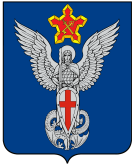 Ерзовская городская ДумаГородищенского муниципального районаВолгоградской области403010, Волгоградская область, Городищенский район, р.п. Ерзовка, ул. Мелиоративная 2,      тел. (84468) 4-78-78 тел/факс: (84468) 4-79-15РЕШЕНИЕот 19 июля 2018 года                                 №  5/10О рассмотрении обращениягр. Поповой Е.В.Рассмотрев обращение гр. Поповой Е.В. касательно проведения освещения и ремонта дороги по ул. Песчаная, Ерзовская городская ДумаРЕШИЛА:Проведение освещения и ремонта дороги по ул. Песчаная в рп.Ерзовка включать в перечень планируемых работ по мере застройки участков, регистрации по месту жительства граждан и регистрации домовладений.Председатель Ерзовской городской Думы                                                                                                Т.В. МакаренковаГлава Ерзовского городского поселения                                                                                       С.В. Зубанков 